ST MACARTAN’S PRIMARY SCHOOLADDENDUM TO POSITIVE BEHAVIOUR POLICY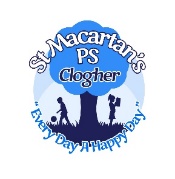 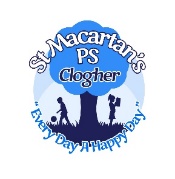 This addendum of St Macartan’s Primary School Behaviour policy contains details of our individual arrangements in the following areas:ContextStaff conduct and wellbeingPupil conduct and wellbeingParent conduct and wellbeingOnline safe behaviour in schoolsOnline safe behaviour at homeChanges to school rules and routinesContextAt St Macartan’s Primary School, we aim to maintain a secure, caring and stimulating environment in which children are encouraged to have respect for themselves and each other.  Whilst expectations in the current Behaviour Policy remain pertinent, it is necessary, in light of the COVID-19 pandemic, to make some adjustments for the safety of all pupils and staff.  These adjustments are set out below.  Staff Conduct and WellbeingThe school’s usual staff code of conduct is still relevant in the new school scenario.  Staff are working in a new way, following new guidelines and their mental wellbeing is paramount.  Staff have been consulted over the school’s risk assessment and allowed to voice concerns over returning at back to work interviews.  The school’s opening plan has taken into consideration staff viewpoints and union guidance.  Staff have been directed to mental health resources that can support them if needed.  Staff must endeavour to adhere to the 2 metre social distancing rules in place and remind children of these where needed, for their and the children’s safety.  It does state in Government guidance that children might not be able to maintain 2 metre distancing.  Staff must take care to make sure that children follow this with regards to themselves, with gentle reminders.  There may be times when children go to staff upset and need to be comforted in an age appropriate way.  Communal areas such as staff toilets and the staffroom must be used by a limited number of staff at once.  Staff must continue to adhere to the Government guidelines about social distancing outside of school, in order to protect themselves and other members of the school community.  Pupil Conduct and WellbeingThe school’s usual behaviour/class charters for pupils are still relevant in the new school scenario, however, there are additional rules and routines pupils must now be aware of and follow.  Any pupil unable to follow the school’s current and amended rules will be unable to attend the school setting. Pupil wellbeing is paramount during their time in school.  Children will be anxious over having missed school and their friends, ongoing news about the virus, bereavements and more.  All children will be in small groups with adults to safeguard them during their time in school.  Part of the children’s curriculum will be PD&MU to discuss their worried and concerns.  Parent Conduct and WellbeingParents have been updated throughout the period of school closure.  Teachers regularly updated Google Classroom to support parents in home schooling.  Parents have received regular updates from the Principal informing them of the latest Government advice/guidance and school’s planning.  Parents of pupils who have returned/are returning to school have received clear guidance on the expectation upon them.  Parents have been given a specific drop off and collection time and been advised about social distancing.  Parents are aware that they are NOT allowed into school at this time.  They are advised to stay in their car at home collection times until their child’s class is brought out.  Should they choose to exit their car before this they are responsible for their own social distancing.  Parents are able to communicate with staff via the school office, email and Facebook Online Safe Behaviour in SchoolThe school’s current Acceptable Use and E-safety policy is still in place.  Children are supervised using laptops/digital devices and only set work using teacher approved sites.Online Safe Behaviour at HomeResources about keeping children safe online are available to parents on the school website.  The school staff set work through Google Classroom.  Staff are not interacting with children in any ‘live’ lessons.  If interacting with other children or staff online, children (and staff) should always be kind and respectful to each other and respectful and obedient to staff, remembering at all times that the staff are not ‘friends’ with, or peers to, pupils.  Staff should only be contacted during specified hours.  Any inappropriate comments to staff online, via email, or any other platform will be taken very seriously.  This is also the case for any online bullying towards other pupils or peer-on-peer abuse that is disclosed to the school during this time.  Changes to School Rules and RoutinesArrivals, Departures and Moving round the schoolChildren will enter school through their designated entrance.  Children will enter individually and will go straight to their designated class, where possible keeping a 2m distance from any other individual.  At their designated home time, children will leave the building from their designated exit.  They will leave one class at a time and will be brought to the school gate for collection.  Parents need to ensure they keep their distance at all times.  Movement around the school will be limited.  When the children leave their classroom to go outside for breaks or outdoor learning, they will try to keep 2m from peers and adults.  Handwashing and HygieneChildren will be expected to follow all handwashing and hygiene routines while in school.  Children will wash hands/use antibacterial gel as entering school, before and after eating and at regular intervals during the day.We ask children to follow the catch it, bin it, kill it, mantra when in school if they need to cough or sneeze, they should use a tissue or crook of their arm. Children will be reminded not to touch their face, mouth, nose or eyes while at school. Should a child refuse to follow these routines, they will be sent to the Principal who will in turn discuss the situation with parents.  If the child continues to refuse to follow the hygiene rules, they will be kept at home until they can.  If a child spits deliberately on another child, they will be sent home immediately.  The child will return to school when an apology has been received and changes to behaviour have been made.  Social DistancingChildren who are old enough, will be expected to socially distance from their peers and adults in school.  When children enter their classroom, they will be expected to go straight to their table and nowhere else in the room.  Children will indicate to the adult in the room if they need their support and they will not get out of their seats without asking.  We understand socially distancing may be more difficult for younger children; they will be encouraged wherever possible to keep a distance from peers and adults, however, we understand this may not always be possible.  ToiletsChildren will only use the toilets one at a time, or more depending on the number of toilets available.  When a child has finished in the toilet, they must wash their hands.  Break and Lunch TimesBreak will be eaten in classrooms or outside if weather is permitting.  Children will eat at their table or in their designated outside space.  Children will have a designated place to play during break times.  Children will be expected to remain socially distant from both peers and adults during break times.Lunch will be eaten in the dining room.  Children will be allocated seating that allows them to remain in their “bubble”